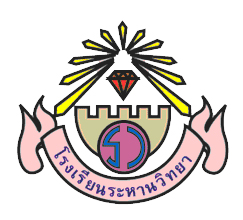 การศึกษาค้นคว้าอิสระ (Independent Study : IS)เรื่อง………………………………………………..ผู้จัดทำ1.  (ชื่อ ชั้น เลขที่ )2.  (ชื่อ ชั้น เลขที่ )3.  (ชื่อ ชั้น เลขที่ )ชั้นมัธยมศึกษาปีที่  …../…..ครูที่ปรึกษาครู…………………………การศึกษาค้นคว้าอิสระนี้เป็นส่วนหนึ่งของการศึกษารายวิชาการสื่อสารและการนำเสนอ (IS2) รหัสวิชา I20202ปีการศึกษา…………..โรงเรียนระหานวิทยา  สำนักงานเขตพื้นที่การศึกษามัธยมศึกษา เขต 41เรื่อง		………………………………………..ผู้จัดทำ		1.  ชื่อ สกุล		2.  ชื่อ สกุล		3.  ชื่อ สกุลครูที่ปรึกษา	ครู …………………………..สถานศึกษา	โรงเรียนระหานวิทยาคำสำคัญบทคัดย่อ	การศึกษาค้นคว้าอิสระครั้งนี้  มีวัตถุประสงค์เพื่อ  …………………………………………………….……………………………………………………………………………………………………………………………………………………………………………………………………………………………………………………………………………………………………………………	ดำเนินการศึกษาโดย ……………………………………………………….…………………………………………………………………………………………………………………………………………………………………………………………………………………………………………………………………………………………………………………………………………………………………………	ผลจากการศึกษาพบว่า ……………………………………………….………………………………………………………..……………………………………………………………………………………………………………………………………………………………………………………………………………………………………………………………………………………………………………………ประกาศคุณูปการ	การศึกษาค้นคว้าอิสระเรื่อง …………………………….. ฉบับนี้  สำเร็จได้ด้วยความอนุเคราะห์จาก ………………………………………………………………………..( ชื่อครู ชื่อบุคคล ผู้ให้ข้อมูลต่างๆ ) ซึ่งได้ให้ความรู้ คำแนะนำ  ตรวจทาน  และแก้ไขข้อบกพร่องต่างๆ  เพื่อให้การศึกษาค้นคว้าอิสระฉบับนี้สมบูรณ์ที่สุด  และขอขอบพระคุณ  นายสมเกียรติ  ผ่องจิต  ผู้อำนวยการโรงเรียนระหานวิทยา  ที่ได้ส่งเสริมและพัฒนาแหล่งเรียนรู้ในโรงเรียนที่เอื้อประโยชน์ต่อการค้นคว้าความรู้	ท้ายที่สุด  ขอขอบคุณบิดามารดา  ครูอาจารย์  ผู้คอยให้การช่วยเหลือสนับสนุนในด้านต่างๆ  จนการศึกษาค้นคว้าอิสระนี้สำเร็จลุล่วงด้วยดีผู้จัดทำชื่อ สกุลสารบัญบทคัดย่อ										กประกาศคุณูปการ									ขสารบัญ											คบทที่ 1 บทนำ 	ความเป็นมาและความสำคัญของปัญหา 	คำถามในการศึกษา 	สมมติฐานในการศึกษา 	วัตถุประสงค์ของการศึกษา	ประโยชน์ที่คาดว่าจะได้รับขอบเขตของการศึกษา 	นิยามศัพท์เฉพาะบทที่ 2  เอกสารที่เกี่ยวข้อง 	………………………………………………………………………………………………………	………………………………………………………………………………………………………	………………………………………………………………………………………………………บทที่ 3  การดำเนินการศึกษา 	การกำหนดประชากรและกลุ่มตัวอย่าง	เครื่องมือที่ใช้ในการศึกษา	การเก็บรวบรวมข้อมูลเกณฑ์การให้คะแนน	การวิเคราะห์ข้อมูล	ระยะเวลาดำเนินการบทที่ 4  ผลการศึกษา บทที่ 5  สรุปผล อภิปรายผล  และข้อเสนอแนะ	สรุปผล	อภิปรายผล	ข้อเสนอแนะบรรณานุกรมภาคผนวก 	ประวัติผู้จัดทำ	เครื่องมือที่ใช้ในการศึกษา	ภาพกิจกรรม								บทที่  1บทนำความเป็นมาและความสำคัญของปัญหา	………………………………………………………………………………………………………………………………………………………………………………………………………………………………………………………………………………………………………………………………………………………………………………………………………………………………………………………………………………………………………………………………………………………………………………………………………………………………………………คำถามในการศึกษา 	……………………………………………………………………………………………………………………………………………………………………………………………………………………………………………………………………………………………………………………………………………………………………………………………………………………………………………สมมติฐานในการศึกษา 	……………………………………………………………………………………………………………………………………………………………………………………………………………………………………………………………………………………………………………………………………………………………………………………………………………………………………………วัตถุประสงค์ของการศึกษา	……………………………………………………………………………………………………………………………………………………………………………………………………………………………………………………………………………………………………………………………………………………………………………………………………………………………………………ประโยชน์ที่คาดว่าจะได้รับ	……………………………………………………………………………………………………………………………………………………………………………………………………………………………………………………………………………………………………………………………………………………………………………………………………………………………………………ขอบเขตของการศึกษา 	1. แหล่งข้อมูลของการศึกษา (เอกสาร/ประชากร/กลุ่มตัวอย่าง)	2. ประเด็นที่ศึกษานิยามศัพท์เฉพาะ……………………………………………………………………………………………………………………………………………………………………………………………………………………………………………………………………………………………………บทที่ 2เอกสารที่เกี่ยวข้อง…………………………………………………………………………………………………………………………………………………………………………………………………………………………………………………………………………………………………………………………………………………………………………………………………………………………………………บทที่  3การดำเนินการศึกษา	ในการศึกษาค้นคว้าอิสระเรื่อง ………… ฉบับนี้  ผู้จัดทำได้ดำเนินตามขั้นตอนดังนี้	1.  การกำหนดประชากรและกลุ่มตัวอย่าง	2.  เครื่องมือที่ใช้ในการศึกษา	3.  การเก็บรวบรวมข้อมูล	4.  เกณฑ์การให้คะแนน	5.  การวิเคราะห์ข้อมูล	6.  ระยะเวลาดำเนินการ1. การกำหนดประชากรและกลุ่มตัวอย่าง ……………………………………………………………………2. เครื่องมือที่ใช้ในการศึกษา………………………………………………………………………………3.  การเก็บรวบรวมข้อมูล……………………………………………………………………………………4. เกณฑ์การให้คะแนน……………………………………………………………………………………5.  การวิเคราะห์ข้อมูล……………………………………………………………………………………………6. ระยะเวลาดำเนินการ……………………………………………………………………………………บทที่  4  ผลการศึกษา	จากการดำเนินการศึกษาค้นคว้าอิสระเรื่อง  ………………. ได้สรุปผลการศึกษาได้ดังนี้……………………………………………………………………………………………………….(จากผลการดำเนินการเก็บข้อมูล ทดลอง และวิเคราะห์แล้วได้ผลว่าอะไร เป็นไปตามสมมิตฐานที่เราตั้งไว้ว่า ….. หรือไม่  อย่างไร ได้ตามผลที่คาดว่าจะได้รับหรือไม่ อย่างไร เป็นประโยชน์ต่อใครหรือไม่ เขียนอธิบาย )บทที่  5สรุปผล  อภิปรายผล  และข้อเสนอแนะ	การศึกษา…………………………………………………………….  นำเสนอผลการศึกษาตามลำดับ  ดังนี้	1. สรุปผลการศึกษา	2. อภิปรายผล	3. ข้อเสนอแนะ1. สรุปผลการศึกษา…………………………………………………………………………………………………………………………………………………………………………………………………………………………………………………………………………………………………………………………………………………………………………………………………………………………………………………………………………………………………………………………………………………………………………………………………………………………………………2. อภิปรายผล…………………………………………………………………………………………………………………………………………………………………………………………………………………………………………………………………………………………………………………………………………………………………………………………………………………………………………………………………………………………………………………………………………………………………………………………………………………………………………3. ข้อเสนอแนะ…………………………………………………………………………………………………………………………………………………………………………………………………………………………………………………………………………………………………………………………………………………………………………………………………………………………………………………………………………………………………………………………………………………………………………………………………………………………………………บรรณานุกรมกรมควบคุมมลพิษ.  (2547). การจัดการขยะมูลฝอยชุมชนอย่างครบวงจร คู่มือสำหรับผู้บริหารองค์กรปกครองส่วนท้องถิ่น. พิมพ์ครั้งที่ 4. กรุงเทพฯ : โรงพิมพ์คุรุสภา ลาดพร้าว.ฒาลิศา  เนียมมณี และเกศสิรี  ปั้นธุระ. (2549). พฤติกรรมการคัดแยกขยะมูลฝอยของประชาชนในเขตดินแดง กรุงเทพมหานคร. วิทยานิพนธ์สถาบันวิจัยและพัฒนา, มหาวิทยาลัยราชภัฎสวนสุนันทา.  ณัฐรดี  คงดั่น. 2546. ปัจจัยที่มีผลต่อพฤติกรรมการจัดการขยะมูลฝอยของประชาชนเขตบางกะปิ กรุงเทพมหานคร. วิทยานิพนธ์ปริญญาศิลปศาสตรมหาบัณฑิต, มหาวิทยาลัยรามคำแหง.ปิยบุตร หล่อไกรเลิศ.  (2547).  เศรษฐกิจพอเพียง.  พิมพ์ครั้งที่ 2.  กรุงเทพฯ : แม็คเพราะพรรณ  เปลี่ยนภู่. (2542). จิตวิทยาการศึกษา. พิมพ์ครั้งที่ 5. กรุงเทพมหานคร : มหาวิทยาลัยพระจอมเกล้าธนบุรี.เสรี  วงษ์มณฑา. (2542). การวิเคราะห์พฤติกรรมผู้บริโภค. กรุงเทพมหานคร : ไดมอนอินบิวสิเนสเวิร์นด์.วัลลภา  ตุ่นแก้ว. (2545). ความรู้และพฤติกรมในการจัดการขยะของครู/อาจารย์ระหว่างโรงเรียนเอกชนและโรงเรียนรัฐบาลในเขตเทศบาลนครเชียงใหม่. วิทยานิพนธ์ปริญญาวิทยาศาสตร์มหาบัณฑิต, มหาวิทยาลัยแม่โจ้.ภาคผนวกประวัติผู้จัดทำ1.  ชื่อ  สกุล  ศึกษาอยู่ระดับชั้น…… /….  เลขที่ …..โรงเรียนทุ่งเสลี่ยมชนูปถัมภ์  สำนักงานเขตพื้นที่การศึกษามัธยมศึกษาเขต 38ปัจจุบันอาศัยอยู่บ้านเลขที่ …………………………..2.  ชื่อ  สกุล  ศึกษาอยู่ระดับชั้น…… /….  เลขที่ …..โรงเรียนทุ่งเสลี่ยมชนูปถัมภ์  สำนักงานเขตพื้นที่การศึกษามัธยมศึกษาเขต 38ปัจจุบันอาศัยอยู่บ้านเลขที่ …………………………..3.  ชื่อ  สกุล  ศึกษาอยู่ระดับชั้น…… /….  เลขที่ …..โรงเรียนทุ่งเสลี่ยมชนูปถัมภ์  สำนักงานเขตพื้นที่การศึกษามัธยมศึกษาเขต 38ปัจจุบันอาศัยอยู่บ้านเลขที่ …………………………..ประวัติผู้ให้สัมภาษณ์ (ถ้าใช้แบบสัมภาษณ์)1.  ชื่อ สกุล  อายุอาชีพปัจจุบันอาศัยอยู่บ้านเลขที่2.  ชื่อ สกุล  อายุอาชีพปัจจุบันอาศัยอยู่บ้านเลขที่เครื่องมือที่ใช้ในการศึกษา(ใช้แบบอะไรบ้าง เอามาใส่ และต้องเป็นแบบที่บันทึกข้อมูลด้วยลายมือลงไปแล้วนะคะ มีกี่แบบ กี่ฉบับ เอามาใส่ทั้งหมดที่ใช้ค่ะ)ภาพกิจกรรม(ถ่ายรูปขณะทำกิจกรรมต่างๆ ที่เกี่ยวข้องกับการศึกษาค้นคว้า เช่น รูปตอนนักเรียนรวมกลุ่มปรึกษากัน รูปตอนออกสำรวจเก็บข้อมูล ตอนกำลังสัมภาษณ์ รูปที่เกี่ยวกับเรื่องที่นักเรียนศึกษา สถานที่ อุปกรณ์ ขั้นตอนวิธีการอะไรต่างๆ พร้อมเขียนอธิบายใต้ภาพให้ละเอียดค่ะ)ภาพที่ 1 :  เขียนอธิบายรายละเอียดกิจกรรมภาพที่ 2 :  เขียนอธิบายรายละเอียดกิจกรรม